RAZRED – NASTAVA NA DALJINUSRIJEDA 25.3.2020. – Zadatke pošalji u Yammer grupu  1. razred. Vrijeme za izvršenje zadataka je SRIJEDA 25.3.2020. do 20 h. Sve uslikaj i pošalji u privatnu poštu (PRIVATE MESSAGE) Yammer grupe ili učiteljici  na viber osobno (ne u grupu). HRVATSKI JEZIK Zadatak: Pročitaj pjesmu iz čitančice na 37. stranici. Objasni si uz pomoć roditelja nepoznate riječi. Pjesmu pročitaj još jednom. Zapis u pisanku:DOMAĆI RAD - NASTAVA NA DALJINU                                                              25.3.2020.                    VISIBABENAPISAO:  IVO KOZARČANINVISIBABE SU VJESNICI PROLJEĆA.Kada si prepisao naslov, ime autora pjesme i rečenicu, zapiši u pisanku odgovore na sljedeća pitanja:O čemu pjesma govori? Što je naraslo uz potok? Zašto pjesnik uspoređuje visibabe sa zvonom? Gdje su nikle visibabe?Ispod odgovora nacrtaj sličicu iz čitančice.Uslikaj i pošalji.Za one koji žele mogu se kratko informirati: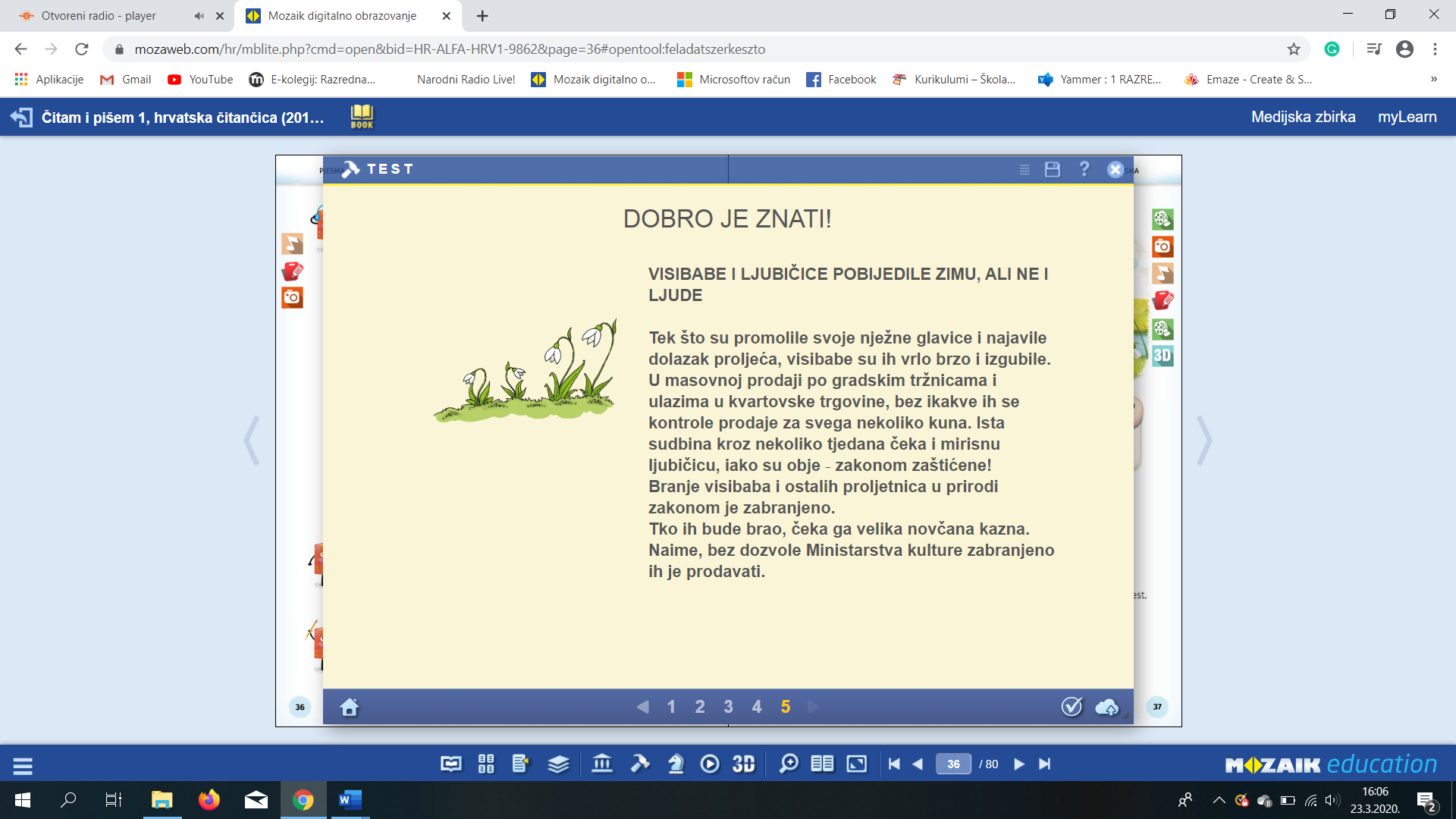 MATEMATIKAZadatak: Ponovno prouči prezentaciju i prisjeti se naučenog sadržaja. Riješi zadatke iz udžbenika na 49. stranici i zadatke iz zbirke na 89. stranici.                Učenici koji mogu i žele neka riješe zbirku zadataka na stranici 90.  TJELESNA I ZDRAVSTVENA KULTURAZadatak:  Vježbaj uz videozapis koji se nalazi na sljedećoj poveznici: https://www.youtube.com/watch?v=oc4QS2USKmkPUZANJE I PROVLAČENJE NA RAZLIČITE NAČINENakon što se dobro razgibaš:Razmakni stolice od kuhinjskog stola da se ne ozlijediš. Provuci se ispod stola. Provuci se unatrag ispod stola i dopuži do svoga starta / početka. Zamoli dva člana obitelji (mama, tata, sestra, brat…) da se tri koraka udalje jedan od drugoga. Neka rašire noge.Provuci se kroz noge jednog člana obitelji, puži do drugoga i njemu se provuci kroz noge.Sada to isto ponovi ali unatrag. HODANJA I TRČANJA UZ GLAZBENU PRATNJU Kod ovih se zadataka prisjeti tjelesnog u dvorani (određivanje tempa pomoću bubnja, pomoću lopte, pomoću pljeskanja…) Pusti svoju omiljenu pjesmu i prati njezin tempo odnosno prati kada je pjesma polagana, brza ili umjerena. Kada je tempo pjesme brz trči u mjestu najbrže što možeš.Kada je tempo pjesme umjeren hodaj umjerenim korakom (ni brzo ni polagano) po sobi u kojoj se nalaziš. Kada je tempo pjesme polagan uspori i hodaj najsporije što možeš. DOPUNSKA NASTAVA – RJEŠAVAJU SAMO UČENICI KOJI IDU NA DOPUNSKU NASTAVUZadatak: U bilježnicu iz matematike riješi priložene zadatke. Prvo u bilježnicu zapiši:                                  DOMAĆI RAD – NASTAVA NA DALJINU                                                                                               25.3.2020.                                                 DOPUNSKA NASTAVANakon što zapišeš, rješavaj zadatke. 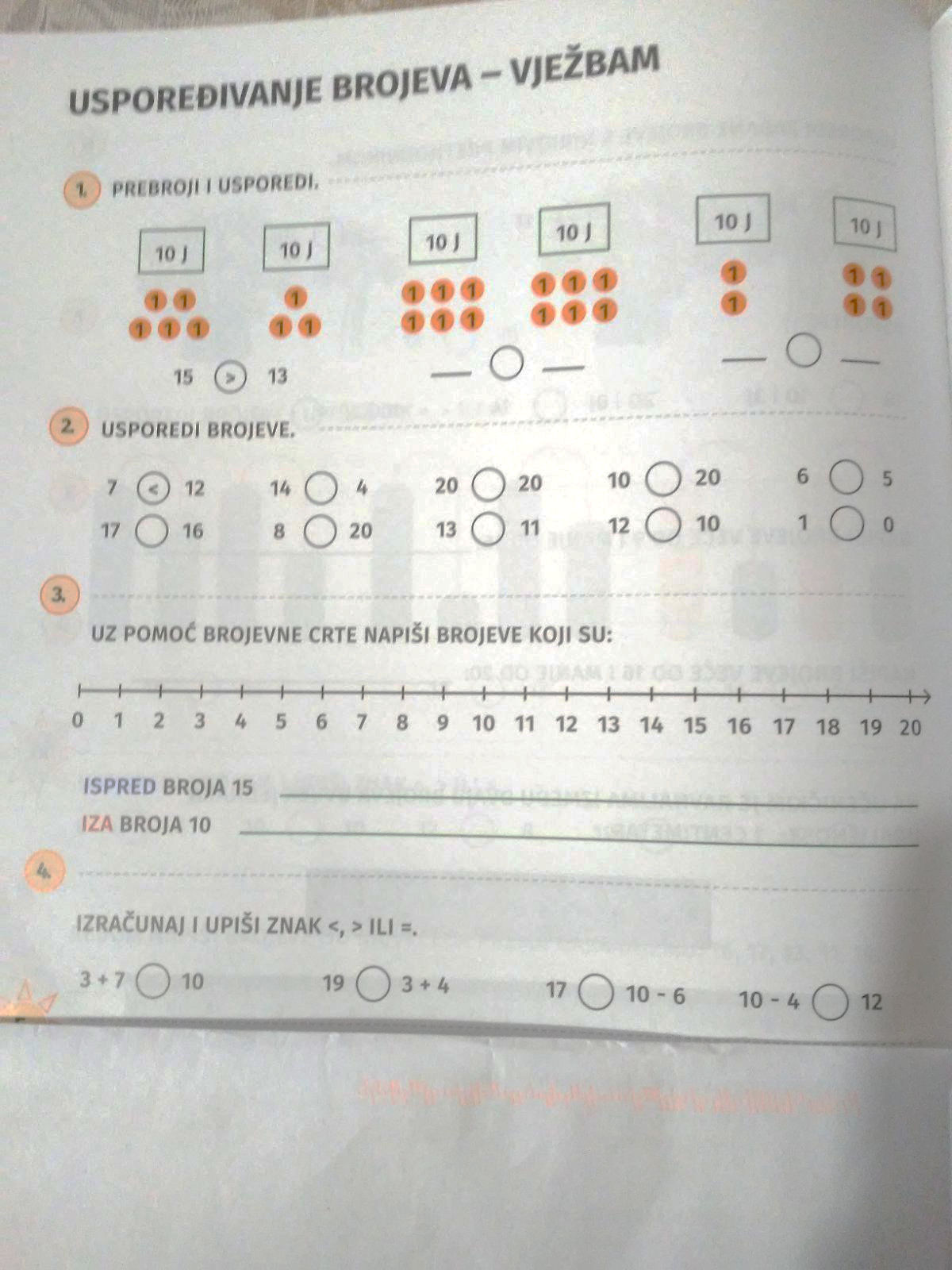 